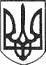 РЕШЕТИЛІВСЬКА МІСЬКА РАДАПОЛТАВСЬКОЇ ОБЛАСТІВИКОНАВЧИЙ КОМІТЕТРІШЕННЯ22 листопада 2021 року                                                                           № 346Про намір передачі нерухомого майна в оренду Керуючись законами України „Про місцеве самоврядування в Україні”, „Про оренду державного та комунального майна”, Порядком передачі в оренду державного та комунального майна, затвердженим постановою Кабінету Міністрів України від 03.06.2020 № 483, Методикою розрахунку орендної плати за державне майно, затвердженою постановою Кабінету Міністрів України від 28.04.2021 № 630, рішенням третьої позачергової сесії Решетилівської міської ради від 27.01.2021 № 105-3-VІІІ „Про затвердження документів щодо оренди майна Решетилівської міської територіальної громади”, виконавчий комітет Решетилівської міської радиВИРІШИВ:		1. Передати в оренду (за результатами аукціону) нежитлове приміщення, загальною площею 262,1 кв. м., розташоване за адресою: провулок Животноводів, 4, с. Шрамки.2. Передати в оренду (за результатами аукціону) терміном на один рік автомобілі:	1) ГАЗ 3307 КО-529-03, тип КТЗ-цистерна асенізаційна, реєстраційний номер ВІ 0384 ВМ;	2) ГАЗ ВЛІВ СУПЕР МІНІ 3309, тип КТЗ-сміттєвоз-С, реєстраційний номер ВІ 4061 ВІ. 		3. Передати в оренду (без проведення аукціону) нежитлове приміщення (кабінет), загальною площею 13,2 кв. м., розташоване за адресою:	вул. Шевченка, 46, с. Потічок.		4. Включити до Переліку першого типу нежитлове приміщення, загальною площею 262,1 кв. м., розташовані за адресою:	провулок Животноводів, 4, с. Шрамки. 	5. Включити до Переліку першого типу автомобілі:1) ГАЗ 3307 КО-529-03, тип КТЗ-цистерна асенізаційна, реєстраційний номер ВІ 0384 ВМ;	2) ГАЗ ВЛІВ СУПЕР МІНІ 3309, тип КТЗ-сміттєвоз-С, реєстраційний номер ВІ 4061 ВІ. 6. Включити до Переліку другого типу нежитлове приміщення (кабінет), загальною площею 13,2 кв.м., розташоване за адресою: 	вул. Шевченка, 46, с. Потічок.		7. Доручити відділу з юридичних питань та управління комунальним майном виконавчого комітету міської ради (Колотій Н.Ю.) провести процедуру передачі вказаних об’єктів в оренду.Міський голова									О.А. Дядюнова